Appendix: Railways, Development, andLiteracy in IndiaWe study the effect of railroads, the single largest public investment in colonial India, on human capital. Using district-level data on literacy and two different identification strategies, we find railroads had positive effects on literacy, in particular on male and English literacy. We show that railroads increased literacy by raising secondary and elite primary, rather than vernacular primary, schooling. Our mediation analysis suggests that non-agricultural income, urbanisation, and opportunities for skilled employment are important mechanisms, while agricultural income is not.Appendix FiguresFIGURE 1. Distribution of Literacy	Total Literacy	Male Literacy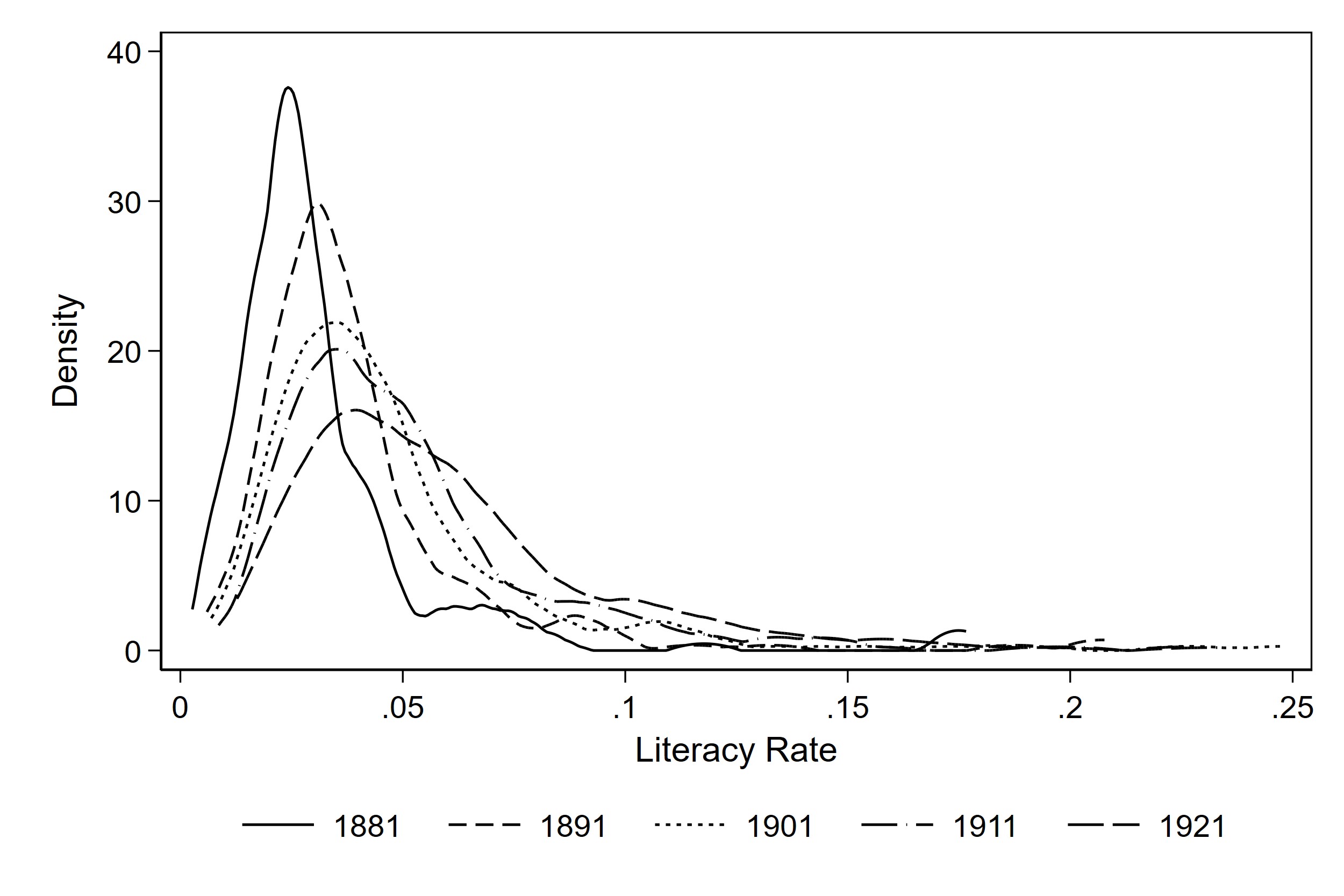 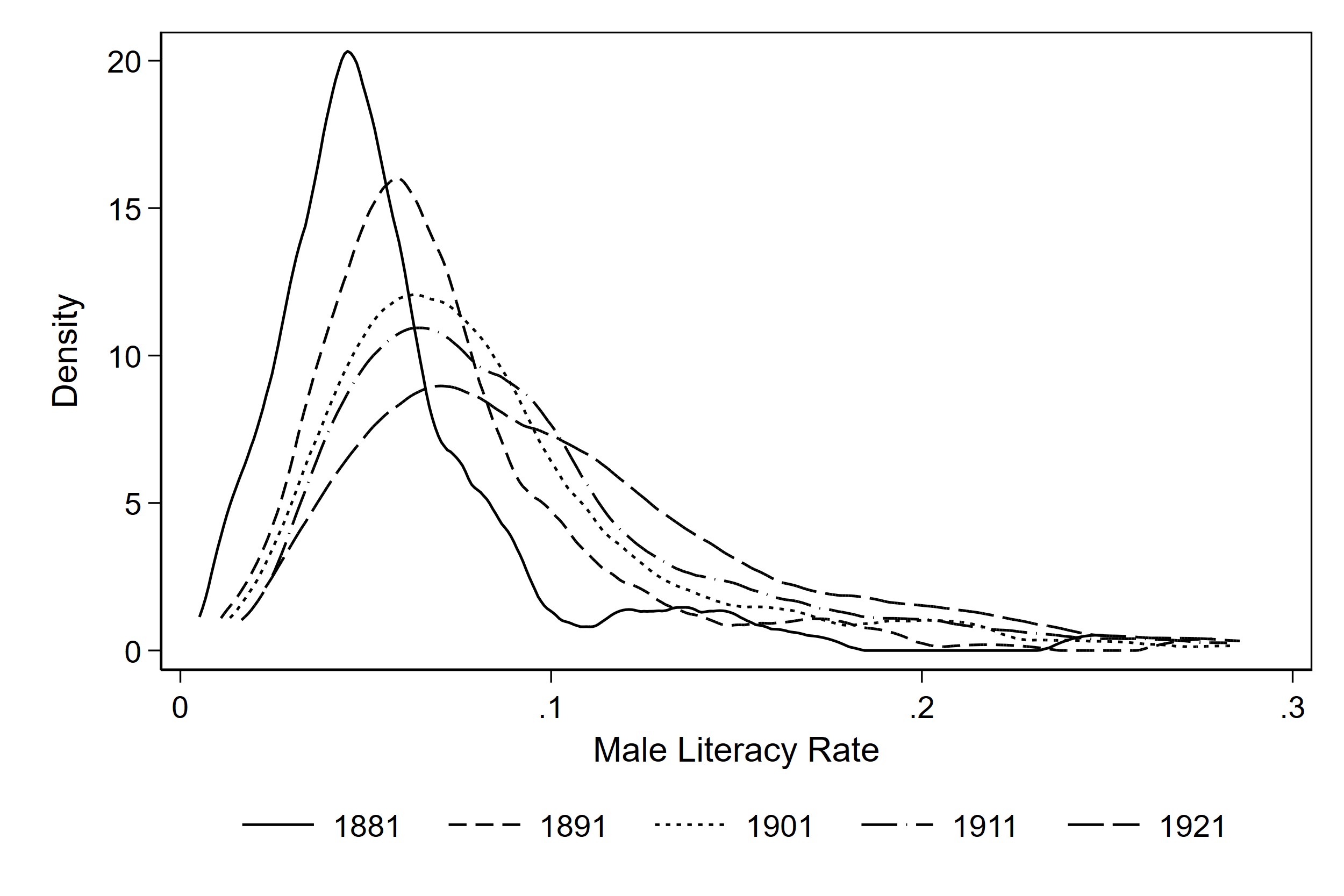 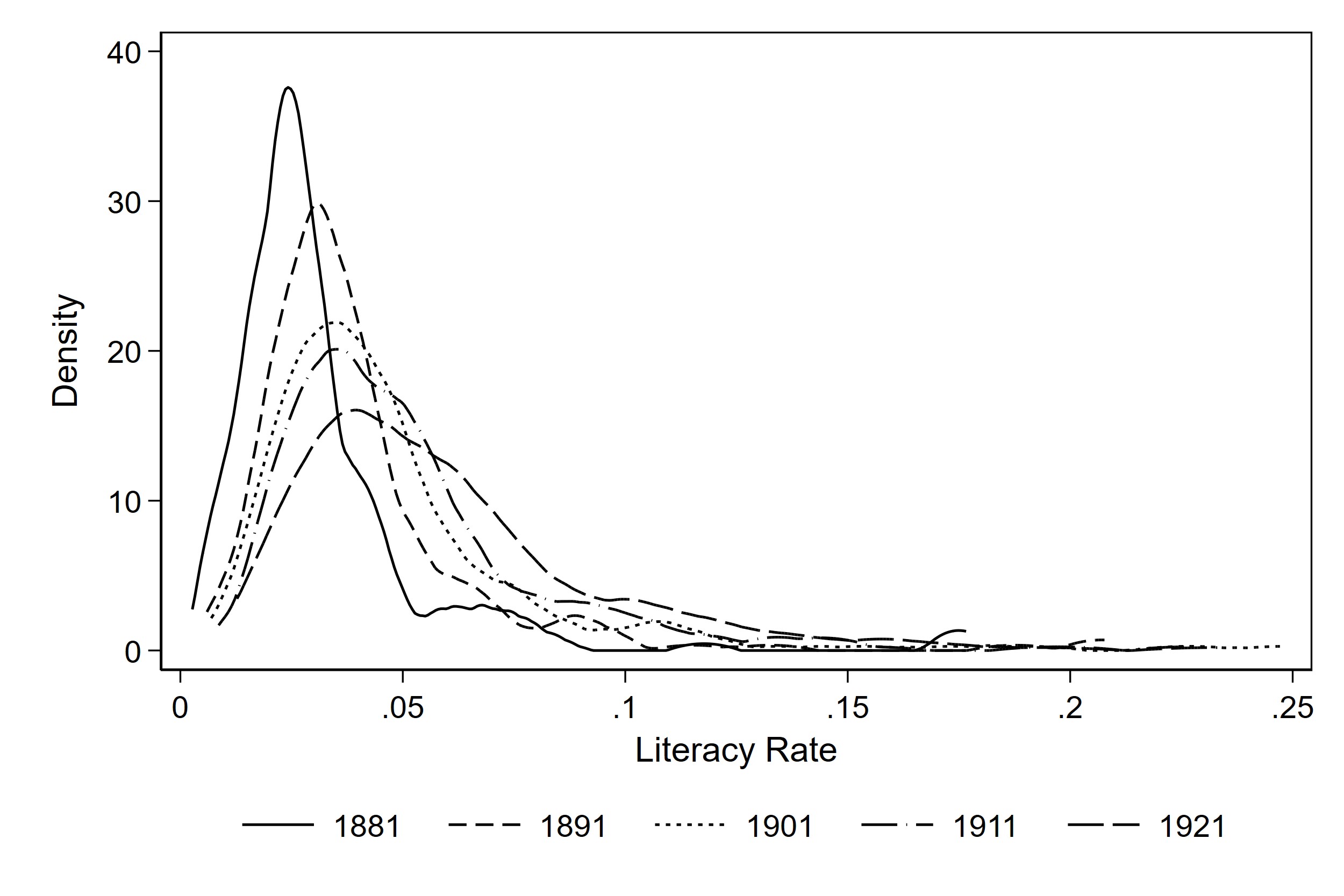 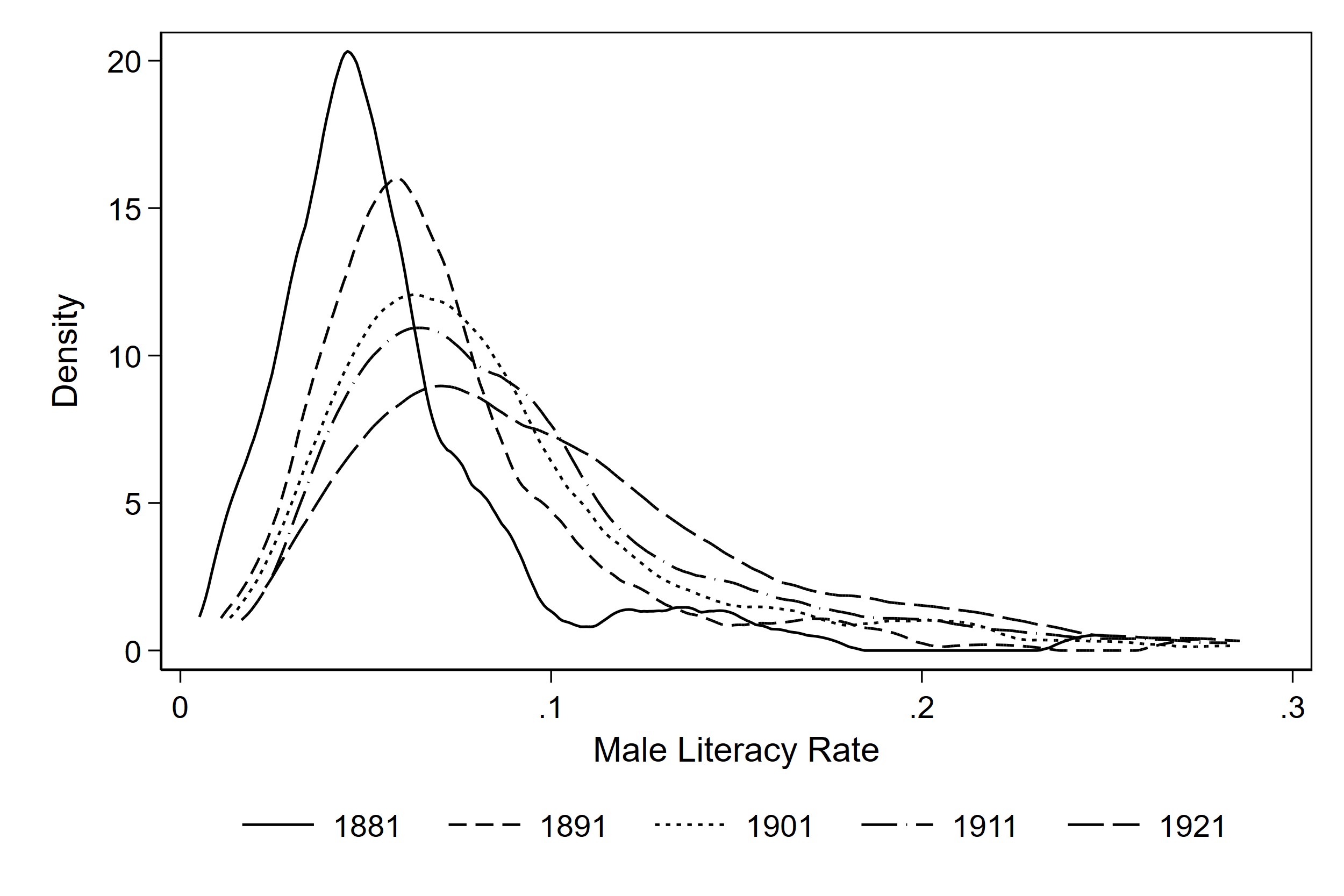 Female Literacy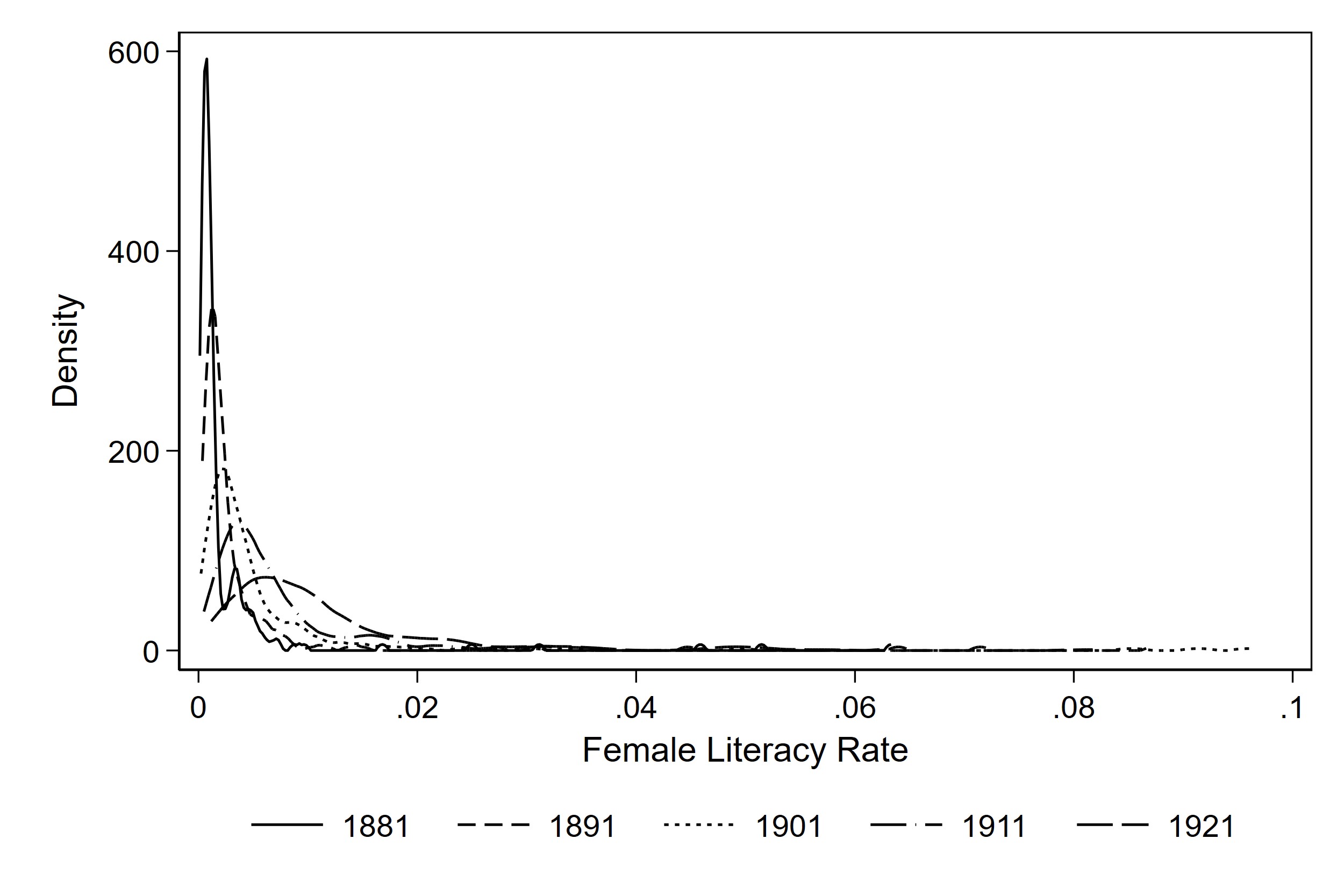 Total distribution truncated at 25%, male distribution at 30%, and female distribution at 10%. Fewer than 1% of observations are above these cutoff.FIGURE 2. Map of Total Literacy, 1881-1921, Quintiles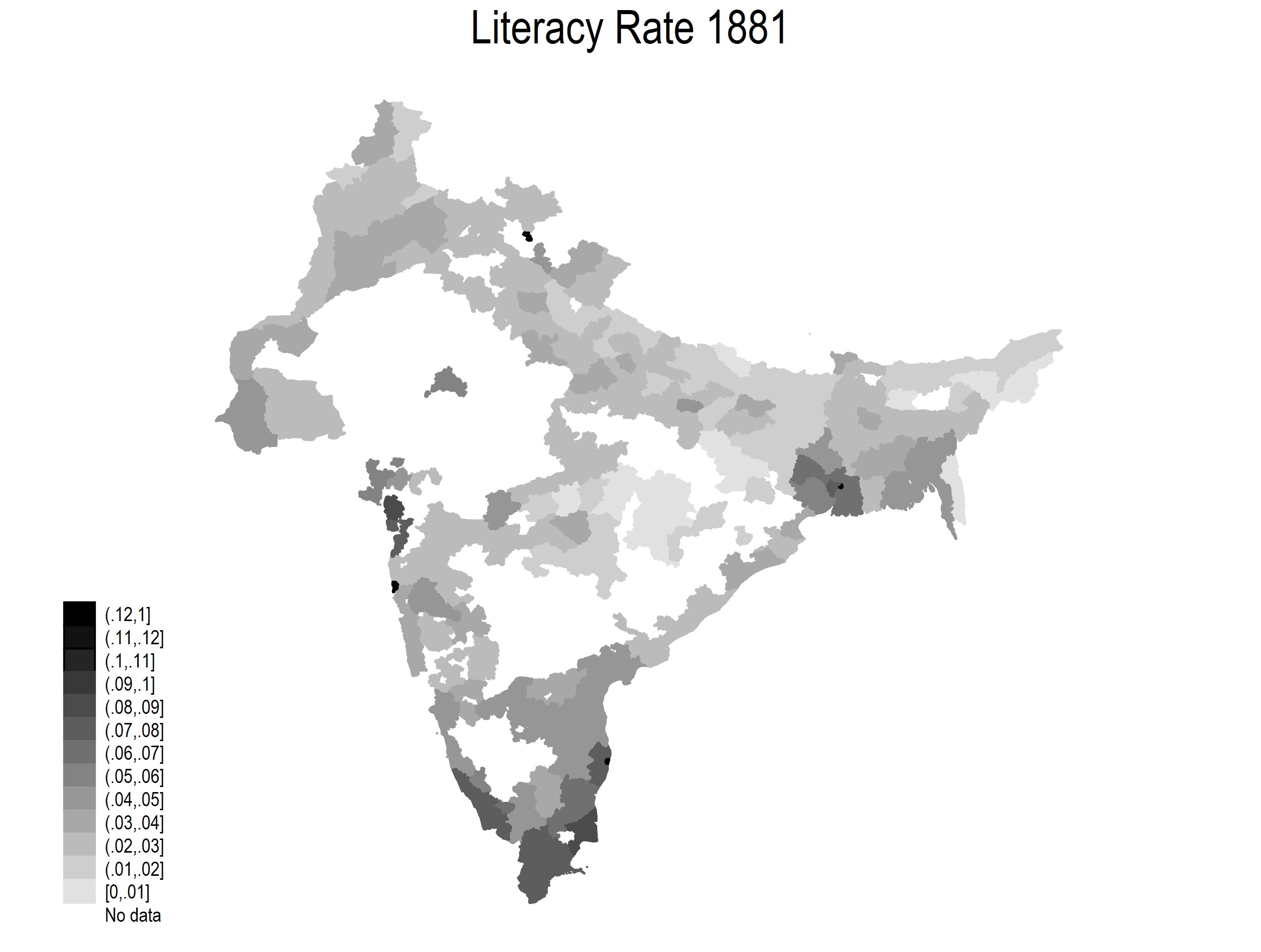 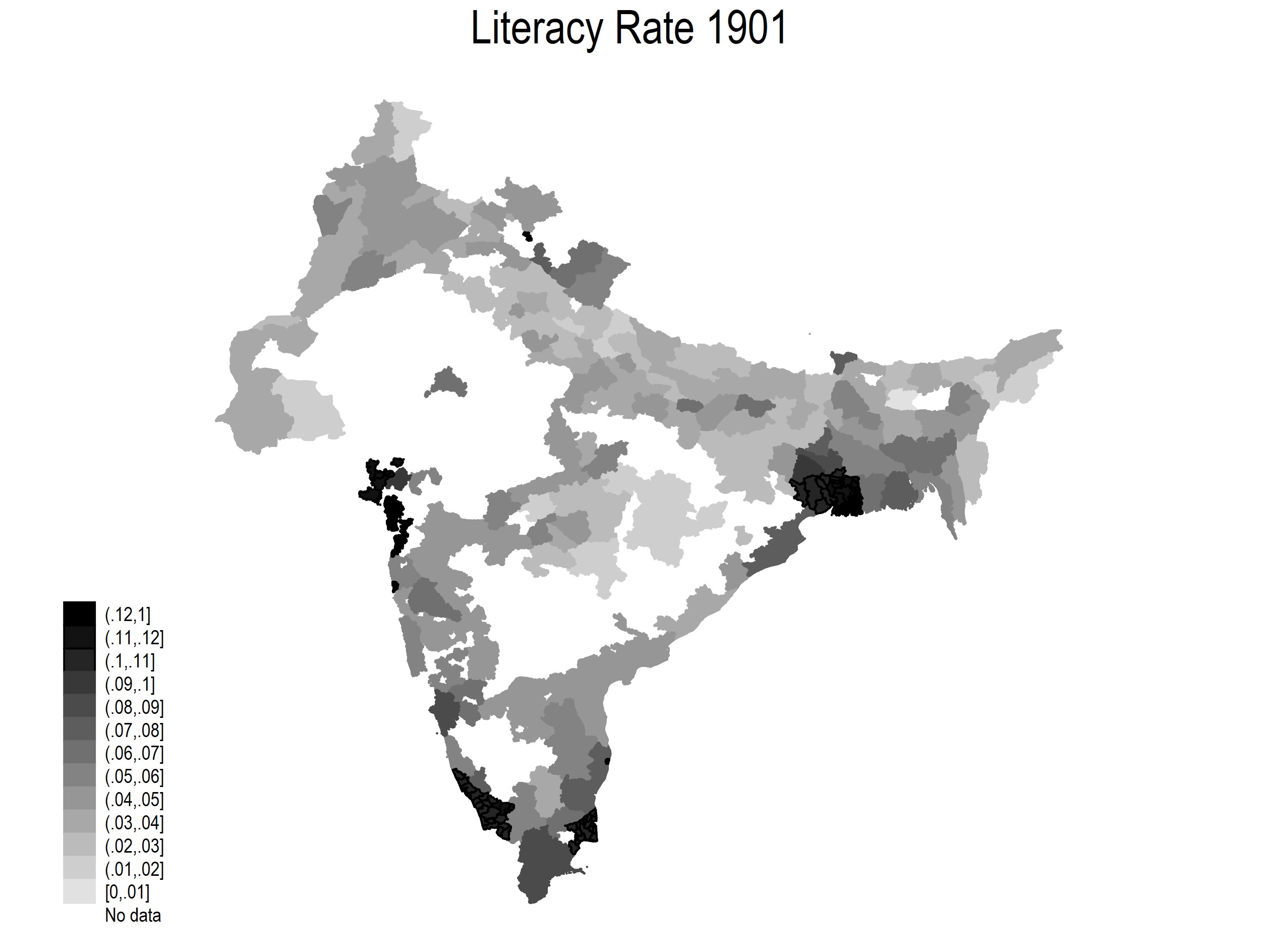 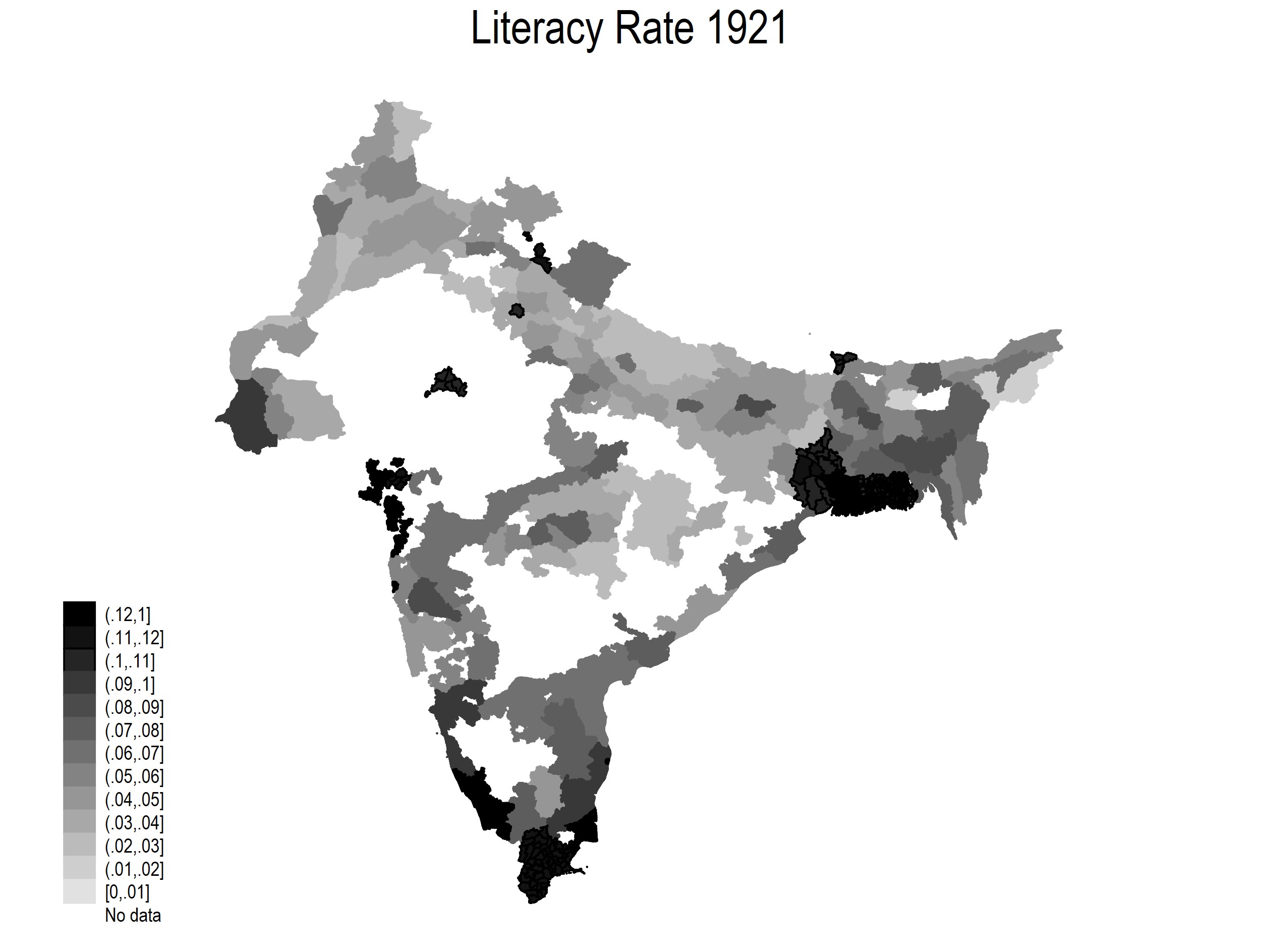 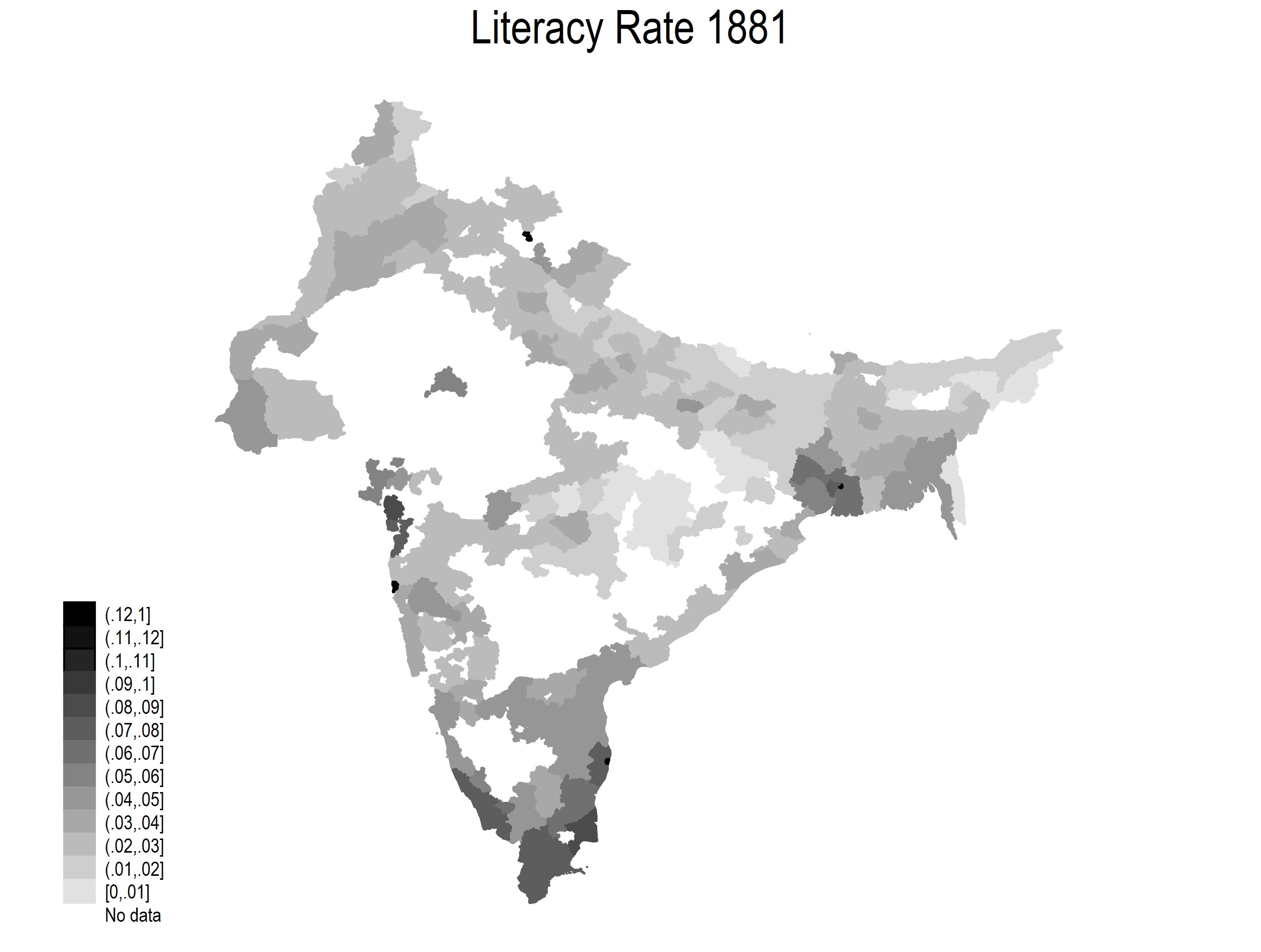 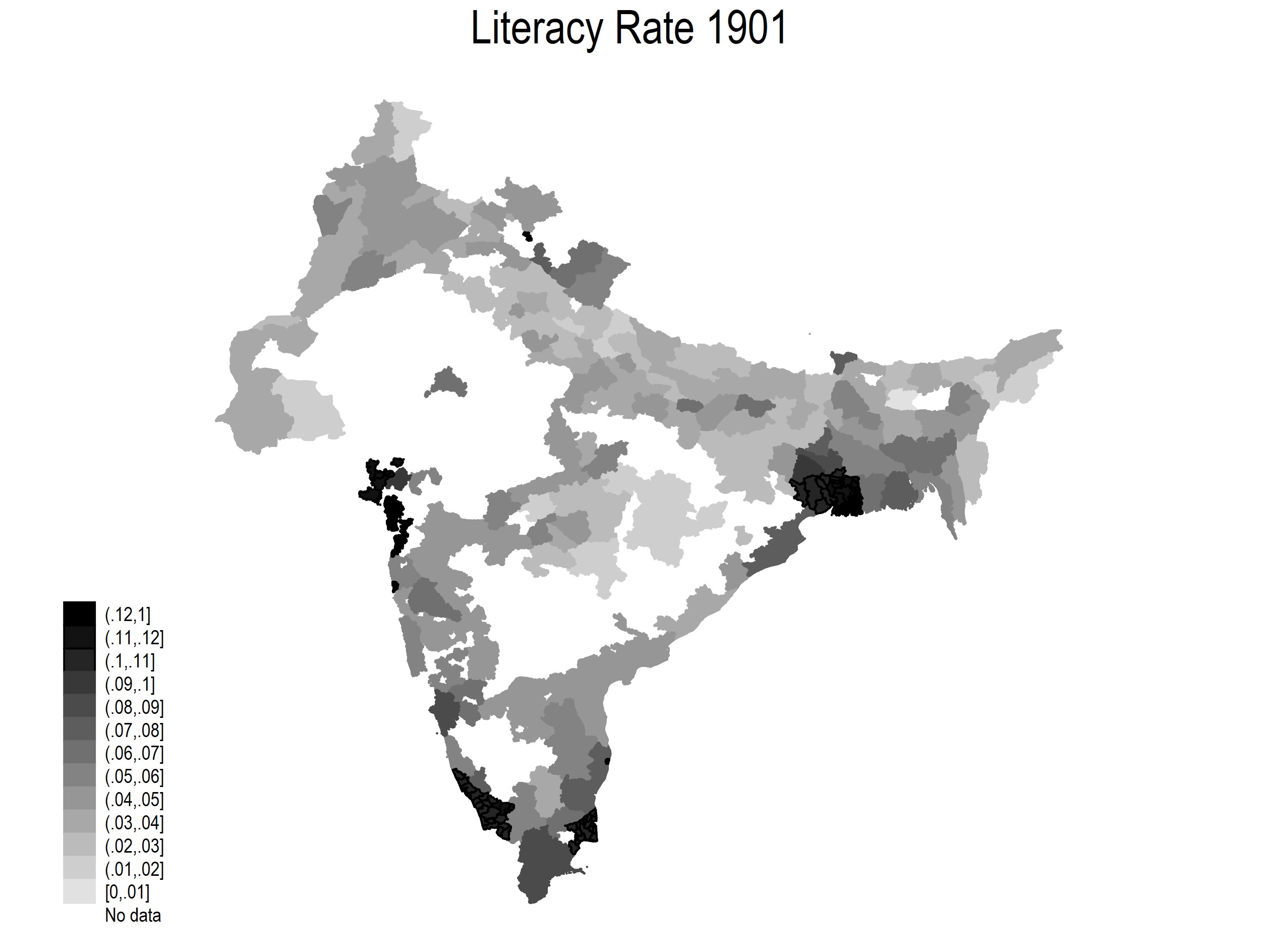 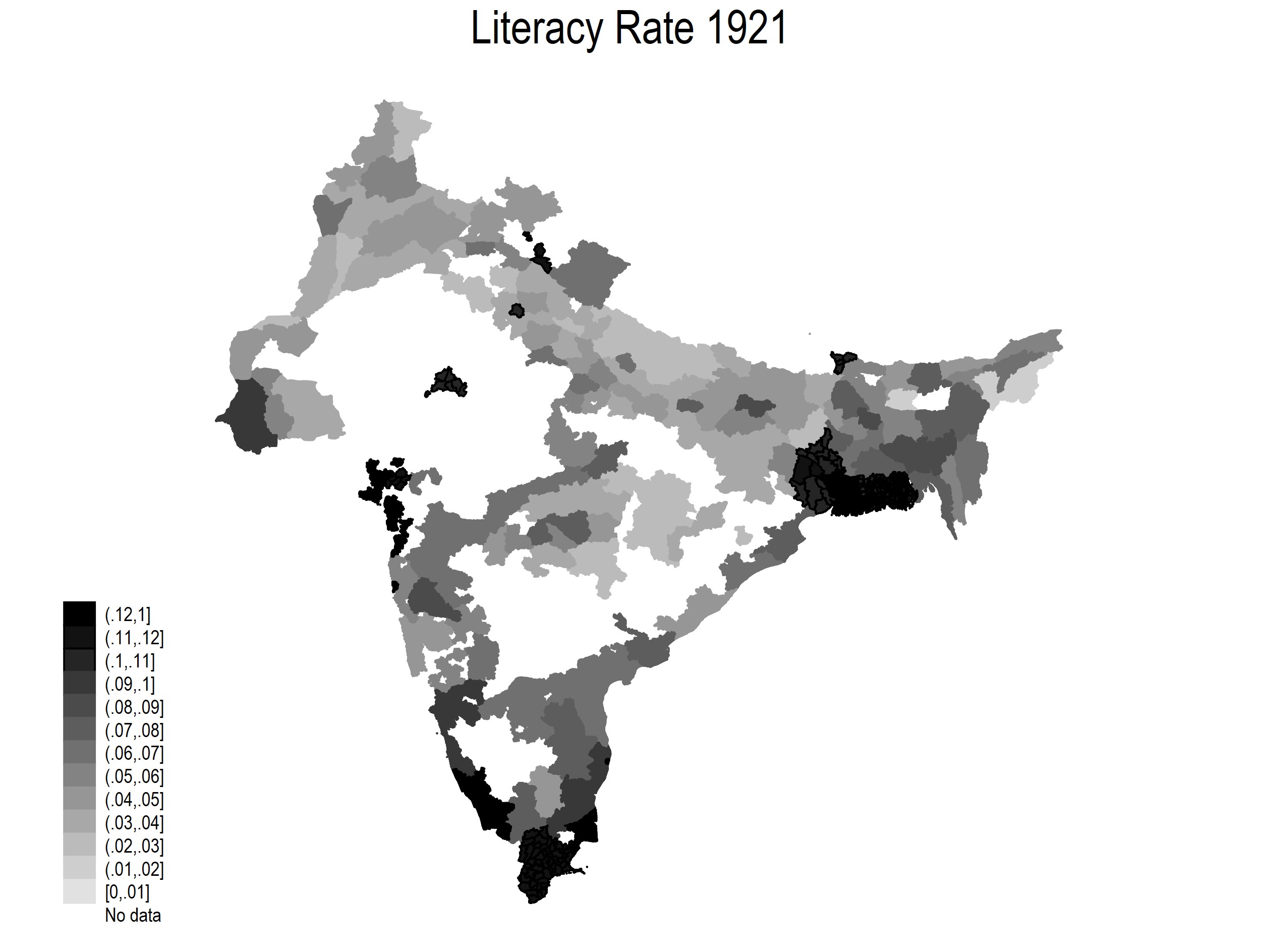 FIGURE 3. Scatterplot of Railroad Years and Literacy, 1881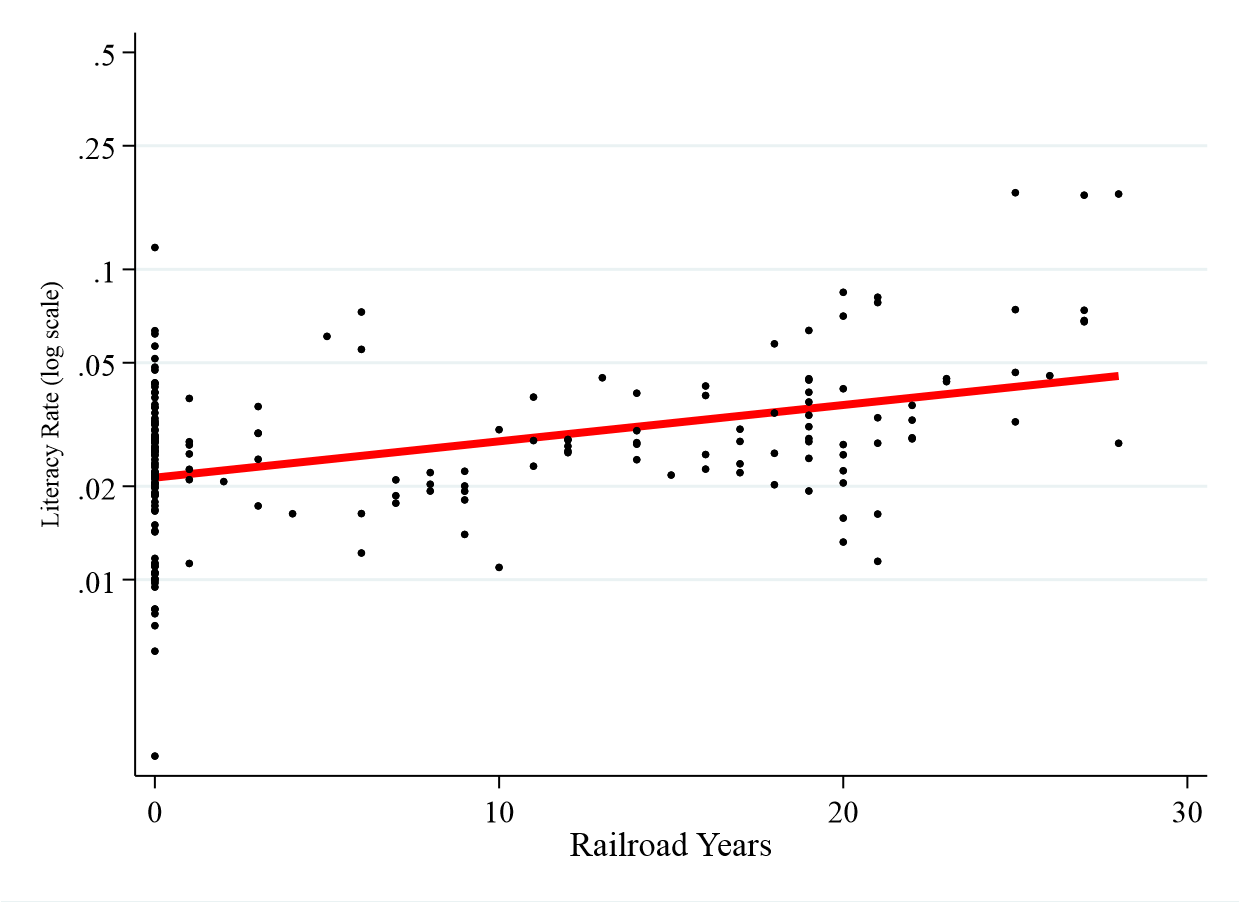 FIGURE 4. Scatterplot of Railroad Years and Literacy, 1921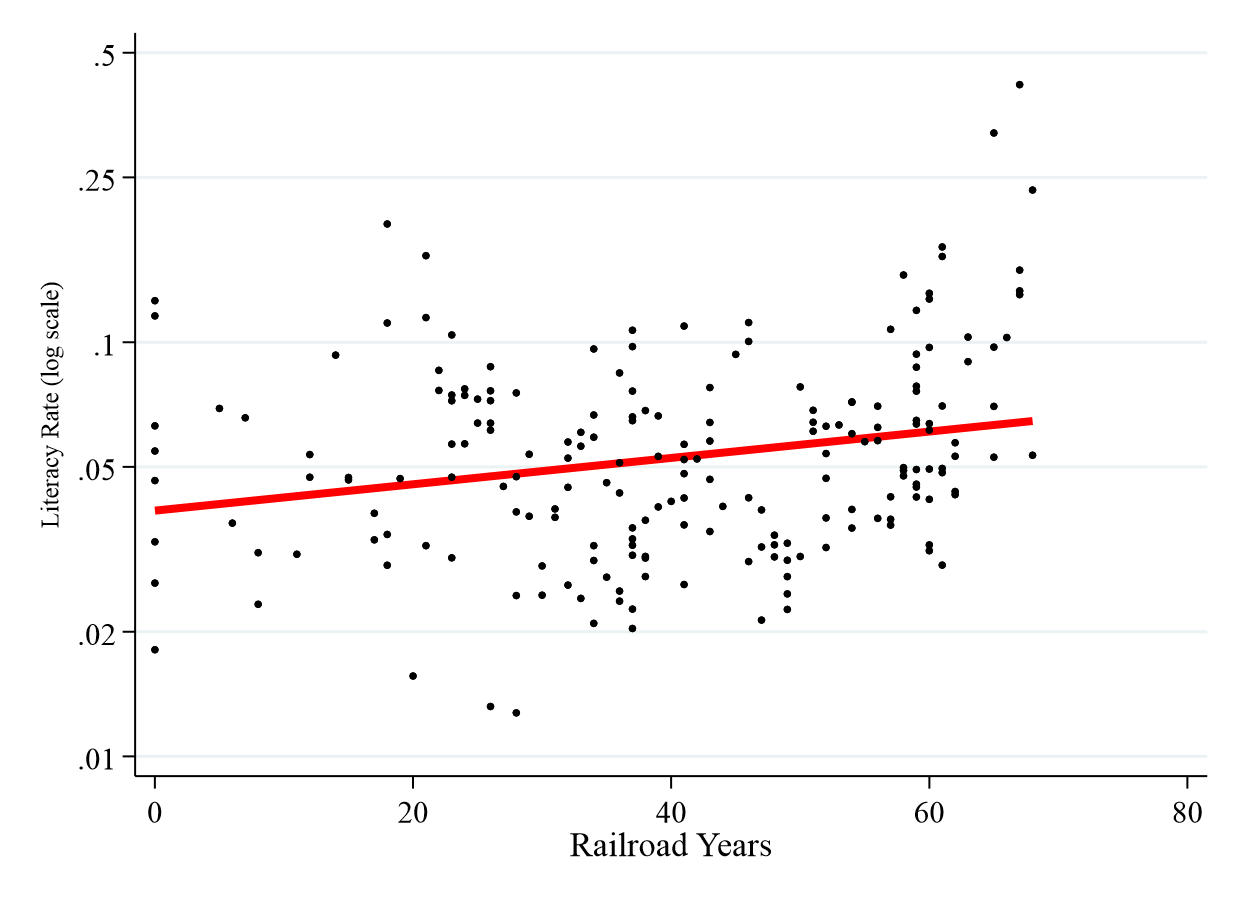 REFERENCESChandler, T. and Fox, G. (1974). Three Thousand Years of Urban Growth. Academic Press, New York.Conley, T. G. (1999). GMM estimation with cross sectional dependence. Journal of Econometrics, 92(1):1–45.